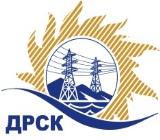 Акционерное Общество«Дальневосточная распределительная сетевая  компания»Уведомление № 1 о внесение изменений в Извещение и Документацию о закупке г. Благовещенск                                                                               20 апреля 2016 г.Организатор: АО «Дальневосточная распределительная сетевая компания» (далее АО «ДРСК») (почтовый адрес: 675000, г. Благовещенск, ул. Шевченко 28, тел./факс: 8 (4162) 397-208, e-mail: okzt5@drsk.ruЗаказчик: АО «Дальневосточная распределительная сетевая компания» (далее АО «ДРСК») (почтовый адрес: 675000, г. Благовещенск, ул. Шевченко 28, тел./факс: 8 (4162) 397-208, e-mail: okzt5@drsk.ruСпособ и предмет закупки: открытый запрос цен на право  заключения договора поставки: Мероприятия по строительству и реконструкции для технологического присоединения потребителей (в том числе ПИР) на территории СП СЭС для нужд филиала "ХЭС" (г. Николаевск-на-Амуре, 1 заявитель) (закупка 2050, лот 4  по результатам ПО 146 2.1.1.) 	Извещение опубликованного на сайте в информационно-телекоммуникационной сети «Интернет» www.zakupki.gov.ru (далее - «официальный сайт») от 15.04.16 г. под № 31603556394.Изменения внесены:п.  10 Извещения читать в следующей редакции: Срок предоставления Документации о закупке: 15.04.2016 по 21.04.2016.п.  14 Извещения читать в следующей редакции: Сведения о дате начала и окончания приема ценовых предложений, дате и времени окончания приема заявок, месте и порядке их представления Участниками: Дата начала подачи заявок на участие в закупке: «15» апреля 2016 года.  Дата окончания приема заявок на участие в закупке: 15:00 часов местного (Благовещенского) времени (09:00 часов Московского времени) «21» апреля 2016 года по адресу - www.b2b-energo.ruп.  16 Извещения читать в следующей редакции: дата, время и место вскрытия конвертов с ценовыми предложениями на участие в закупке: 15:00 часов местного (Благовещенского) времени (09:00 часов Московского времени) «22» апреля 2016 года по адресу - www.b2b-energo.ruп.  3.2.17 Документации о закупке  читать в следующей редакции: 15:00 часов местного (Благовещенского) времени (09:00 часов Московского времени) «21» апреля 2016 года по адресу - www.b2b-energo.ruп.  3.2.18 Документации о закупке  читать в следующей редакции: 15:00 часов местного (Благовещенского) времени (09:00 часов Московского времени) «22» апреля 2016 года по адресу - www.b2b-energo.ru	Все остальные условия Извещения и Документации о закупке остаются без изменения.Ответственный секретарь  Закупочнойкомиссии АО «ДРСК» 2 уровня                                          		    Т.В. ЧелышеваКоврижкина Е.Ю. тел.(416-2) 397-208okzt5@drsk.ru